St. Aidan’s GFC: Online Lotto Draw Result 10th January   Numbers Drawn 11 15 28 32.  No Jackpot winner.   3 Lucky Dip Winners - Eamon Baxter, Munlough.  Enda & Siobhan O'Reilly, Burren, Dogarry. Niall Mc Caffrey, Kildoagh.  Next week’s Online jackpot is €9,200. Draw closes at 6pm on Monday 17th January.  Draw will take place on Monday night.  AGM will take place on Sunday 23rd of January at 3pm in the clubrooms. As per Government Covid guidelines.Operation Keep Well Templeport Operation Keep Well returns to Templeport this year. Operation Keep Well is a 6 Week Activity Programme which will help us Get Active and Keep Well Woman running There is something for everyone so make sure you check out how YOU can take part.  Check out our Facebook page details on how to book classes.Outdoor Activator, 6 week programme in Templeport  This is a fun outdoors aerobic exercise programme, which works on balance, mobility and strength. Poles are provided. Cost €25 for 6 weeks.  Wednesday 12th January at 9.30am in Templeport St Aidan’s GAA Grounds/  Check out our Facebook page details on how to book this class.  GAA/Irish Life Every Step Counts Challenge  As a Health and Wellbeing initiative, Templeport St Aidans GAA along with Templeport LGFC have registered for the GAA/Irish Life Every Step Counts Challenge again for 2022, and we would love to see as many of our members and the wider community get involved, and get out walking. This time, the challenge is for the club to collectively walk 4000km over 8 weeks to be in with a chance to win O’Neill’s vouchers. Check out our facebook page for information about registering your device to count your steps. Last Person Standing Fundraiser Our Senior mens team last Person standing competition fundraiser.  The winner is going to receive a whopping €1000 in cash (just for picking a few Premier League teams correctly).Entry is €10 and the fixtures will be sent out in advance to pick your team each gameweek. There will be a buy back option only after gameweek 1.We would really appreciate your support with this and hope that you have a happy and healthy new year.Corlough GFC:  Lotto Results Friday 7th January.  House Draw: Seán McGovernCounties Drawn: Armagh (2), Tipperary (27), Louth (20), Meath (22)No jackpot winner of €6550.  €20 winners:- Dónal McTeggart (Online)Bríd Prior, Arderra.    Paul McWeeney, Drumsna c/o Michael Dolan Next Lotto Draw Friday 21st January, Jackpot €6600.CORLOUGH/TEMPLEPORT PARISH NEWSLETTER  f    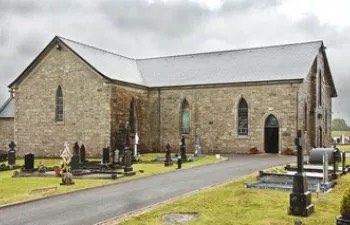 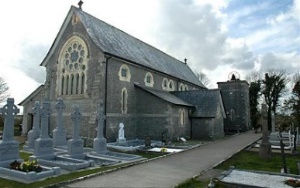 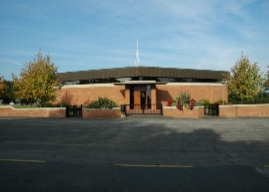  Sunday 16th  January, 2022 – 2nd Sunday in Ordinary Time.Fr. Sean Maguire P.P. – Telephone 049 9523103 or 087 2101540
Neighbouring priest: Fr. Oliver O’Reilly, PP Ballyconnell – (049 9526291) or 086 2368446Parish Website:   www.corloughtempleport.com   Parish Radio: FM108 (All churches)Webcam: www.churchTV.ie/bawnboy           Facebook: Corlough-Templeport parishMass Times:Reader:   Sunday 23rd    – Kilnavart 9.30am –  Philomena Dolan .Offertory Collection  06/01 - €98 & £5 stg.                         Sunday 09/01- €681.40.Exposition of the Blessed Sacrament Pray for Joe Day, Derrymore, whose funeral took place in St Patrick's Church, Corlough on Monday; Patricia Durkin (nee Reilly), Gortnaleck, whose funeral took place in St Patrick's Church, Kilnavart on Thursday; Patsy Byrne, formerly of Teeboy, whose funeral took place in Chester on Thursday; Michael Dolan, formerly of Bawnboy, whose funeral took place in Ballinamore recently; Joseph Mooney, Clontarf (husband of Maureen Baxter, Owengallis), whose funeral took place recently. Friday Evening Mass and Adoration: Mass will be celebrated each Friday evening in St Patrick's Church, Corlough at 8pm and there will be Adoration of the Blessed Sacrament in St Mogue's Church, Bawnboy from 6.30pm to 7.30pm on Fridays from now until the end of June. Accord Pre-Marriage Course Dates for 2022 in the Diocese of Kilmore will take place in the Kilmore Diocesan Pastoral Centre, The Conaty Centre, Cullies, Cavan H12 E5C7 on February the 19th and April 9th. These are a one day 5 hour course – 10.00am – 4.00pm. Please book on line at www.accord.ie. For further information, please ring Mrs Eileen Connolly in the Cavan Accord office on 049 4375004COMMUNITY NOTICESSchool Enrolment: St. Mogue’s National School, Currin is now open for enrolment of pupils for September 2022. We now offer a Breakfast Club from 8am-9am and Afterschool from 2pm – 5:30pm. Please contact our office 049 9526562 or email currinschool@gmail.com for an enrolment form. Forms can also be downloaded from the school website www.currinschool.ieJames Varley Memorial Walk   Fundraising walk in memory of person James Varley on Sunday 13th  February @12pm, Corlough GAA Grounds. Refreshments served immediately afterwards. Voluntary donation on the day, all funds raised will go directly go to Debra Ireland. James suffered from Epidermolysis Bullosa (EB), Debra Ireland provides support and drive research for those living with EB. Donations can also be made online atwww.idonate.ie/LisaMcInernFionaCunninghamSt Patrick’s N.S. Corlough Parents Association are holding a clothes collection.Drop off day for clothes is Saturday 22nd  January from from 12pm to 1pm at Corlough GAA grounds.   Please contact Katrina on 0879167700 if you have any queries.                     Prayer for peace:Lord, make me an instrument of your peace:
where there is hatred, let me sow love;
where there is injury, pardon;
where there is doubt, faith;
where there is despair, hope;
where there is darkness, light;
where there is sadness, joy.
O divine Master, grant that I may not so much seek
to be consoled as to console,
to be understood as to understand,
to be loved as to love.
For it is in giving that we receive,
it is in pardoning that we are pardoned,
it is in dying that we are born to eternal life.
R/. Amen.—Attributed to St. Francis of AssisiSaturday  8.15pmCorloughHugh, Margaret, Patsy and Pat McGoldrick, TullybrackSunday  9.30am11.00amKilnavartBawnboySean Crossan, ClonearyThe People of the ParishMonday   8.00pmKilnavartSpecial IntentionTuesday   9.00amBawnboyWednesday  9.00amCorloughThursday   9.00amBawnboyFriday  8.00pmCorloughSean McHugh, ArderraSaturday  8:15pmCorloughMargaret Nicholson, EnglandSunday   9.30am 11.00amKilnavartBawnboyFrank Coll, MullaghmoreWednesday Corlough9.25am-10am.FridayBawnboy6.30pm-7.30pm.